Formular nr. 1Acord de asociereNr.....................din..................................1. PĂRȚILE ACORDULUI Art. 1 Prezentul acord se încheie între :S.C..................................................., cu sediul în .....................................,str. ..................................... nr..................., telefon ..................... fax .........................,înmatriculata la Registrul Comerţului din ......................................... sub nr...........................,cod de identificare fiscală...................................., cont ............................................deschis la............................................................... reprezentată de ......................................................având funcţia de.......................................... . în calitate de asociat -LIDER DE ASOCIEREşi S.C................................................., cu sediul în ..................................,str. ................................ Nr..................., telefon ..................... fax ................................,înmatriculata la Registrul Comerţului din ........................................ sub nr............................,cod de identificare fiscală...................................., cont .............................................deschis la............................................ reprezentată de .................................................................având funcţia de.......................................... . în calitate de ASOCIAT2, OBIECTUL ACORDULUI 2.1 Asociaţii au convenit să desfăşoare în comun următoarele activităţi:a) participarea la procedura de achiziţie publică organizată de ................................... ................................(denumire autoritate contractantă) pentru atribuirea contractului /acordului cadru ...........................................................(obiectul contractului / acordului-cadru) b) derularea în comun a contractului de achiziţie publică în cazul desemnării ofertei comune ca fiind câştigătoare. 2.2 Alte activitaţi ce se vor realiza în comun: 1. ___________________________________2. ___________________________________… ___________________________________2.3 Contribuţia financiară/tehnică/profesională a fiecarei părţi la îndeplinirea contractului de achiziţie publică este:1._______ % S.C. ___________________________2._______ % S.C. ___________________________2.4 Repartizarea beneficiilor sau pierderilor rezultate din activităţile comune desfăşurate de asociaţi se va efectua proporţional cu cota de participare a fiecărui asociat, respectiv:1._______ % S.C. ___________________________2._______ % S.C. ___________________________3. DURATA ACORDULUI3.1 Durata asocierii constituite în baza prezentului acord este egală cu perioada derulării procedurii de atribuire şi se prelungeşte corespunzător cu perioada de îndeplinire a contractului ( în cazul desemnării asocierii ca fiind câştigătoare a procedurii de achiziţie) 4. CONDIȚIILE DE ADMINISTRARE ȘI CONDUCERE A ASOCIERII4.1 Se împuterniceşte SC..............................., având calitatea de lider al asociaţiei pentru întocmirea ofertei comune, semnarea şi depunerea acesteia în numele şi pentru asocierea constituită prin prezentul acord. 4.2 Se împuterniceşte SC..............................., având calitatea de lider al asociaţiei pentru semnarea contractului de achiziţie publică în numele şi pentru asocierea constituită prin prezentul acord, în cazul desemnării asocierii ca fiind câştigătoare a procedurii de achiziţie.5. RĂSPUNDERE5.1 Părţile vor răspunde solidar şi individual în fața Beneficiarului în ceea ce priveşte toate obligaţiile şi responsabilităţile decurgând din sau în legătura cu Contractul.ALTE CLAUZE 6.1 Asociaţii convin sa se susţină ori de câte ori va fi nevoie pe tot parcursul realizării contractului, acordându-şi sprijin de natura tehnica, manageriala sau/şi logistica ori de câte ori situaţia o cere.6.2 Nici una dintre Parţi nu va fi îndreptăţita sa vândă, cesioneze sau în orice alta modalitate sa greveze sau sa transmită cota sa sau parte din aceasta altfel decât prin efectul legii şi prin obţinerea consimţământului scris prealabil atât al celorlalte Parţi cat şi a Beneficiarului.6.3 Prezentul acord se completează în ceea ce priveşte termenele şi condiţiile de prestare a lucrărilor, cu prevederile contractului ce se va încheia între …............................... (liderul de asociere) şi Beneficiar.7. SEDIUL ASOCIERII7.1 Sediul asocierii va fi in ……………………………………………(adresa completa, nr. de tel, nr. de fax).8. ÎNCETAREA ACORDULUI DE ASOCIERE8.1 Asocierea încetează prin :hotărârea comună a membrilor asociați ;expirarea duratei pentru care s-a incheiat acordul de asociere;neîndeplinirea sau imposibilitatea îndeplinirii obiectivului de activitate sau a obligațiilor asumate de părți;alte cazuri prevăzute de lege ;9. COMUNICĂRi9.1 Orice comunicare între părţi este valabil îndeplinită dacă se va face în scris şi va fi transmisă la adresa/adresele ......................................................., prevăzute la art..........9.2 De comun acord, asociaţii pot stabili şi alte modalităţi de comunicare.10. Litigii10.1 Litigiile intervenite între părţi se vor soluţiona pe cale amiabilă, iar în caz de nerezolvare vor fi soluţionate de către instanţa de judecată competentăPrezentul acord de asociere s-a încheiat astăzi ….................................. în …........ exemplare originale, câte unul pentru fiecare parte și unul pentru autoritatea contractantă.LIDER ASOCIAT		semnăturaASOCIAT 1semnătura 	NOTA: Prezentul Acord de Asociere conţine clauzele obligatorii, părţile putând adăuga şi alte clauzeFormular nr. 2ACORD DE SUBCONTRACTAREnr.………./…………Art.1 Părţile acordului : _______________________, reprezentată prin................................, în calitate de contractor (denumire operator economic, sediu, telefon) şi ________________________ reprezentată prin..............................., în calitate de subcontractant (denumire operator economic, sediu, telefon) Art. 2. Obiectul acordului: Părțile au convenit ca în cazul desemnării ofertei ca fiind câştigătoare la procedura de achiziţie publică organizată de _______________________________________________să desfăşoare următoarele activitaţi ce se vor subcontracta______________________________________________________________. Art.3. Valoarea estimată a lucrarilor ce se vor executa de subcontractantul _____________________ este de___________ lei, reprezentand _____% din valoarea totală a lucrarilor ofertate. Art.4. Durata de execuţie a ___________________________ (lucrărilor) este de ________ luni. Art. 5. Alte dispoziţii: Încetarea acordului de subcontractare Acordul îşi încetează activitatea ca urmare a următoarelor cauze: a) expirarea duratei pentru care s-a încheiat acordul; b) alte cauze prevăzute de lege. Art. 6. Comunicări Orice comunicare între părţi este valabil îndeplinită dacă se va face în scris şi va fi transmisă la adresa/adresele ......................................................., prevăzute la art.1 Art.7. Subcontractantul se angajează faţă de contractant cu aceleaşi obligaţii şi responsabilităţi pe care contractantul le are faţă de investitor conform contractului_______________________________(denumire contract) Art.9. Neînţelegerile dintre părţi se vor rezolva pe cale amiabilă. Dacă acest lucru nu este posibil, litigiile se vor soluţiona pe cale legală. Prezentul acord s-a încheiat în două exemplare, câte un exemplar pentru fiecare parte. ____ _________________________ (contractant) (subcontractant) Note: Prezentul acord constituie un model orientativ şi se va completa în funcţie de cerinţele specifice ale obiectului contractului/contractelor. În cazul în care oferta va fi declarată câștigătoare, se va încheia un contract de subcontractare în aceleaşi condiţii în care contractorul a semnat contractul cu autoritatea contractantă. Este interzisă subcontractarea totală a contractuluiFormular nr. 3 ......................................... (denumire/oferte ofertant)OFERTĂCătre ....................................................................................................  (denumirea autorităţii contractante şi adresa completă)1. Examinând documentaţia de atribuire, subsemnaţii, reprezentanţi ai ofertantului ............................................... (denumirea/numele ofertantului) ne angajăm să semnăm contractul de servicii având ca obiect ________________, să prestăm serviciile specificate în acesta, în conformitate cu cerințele din caietul de sarcini și cu propunerea noastră tehnică anexată, la prețurile specificate mai jos.Prin propunerea noastră financiară pentru serviciile descrise în caietul de sarcini oferim un preț total de ______________ (introduceți suma în cifre și litere și moneda – din propunerea financiară), fără TVA, la care se adaugă TVA în valoare de ............ (suma în litere şi în cifre, precum şi moneda).2. Ne angajăm să menţinem aceasta ofertă valabilă pentru o durată de ........... zile, (durata în litere şi cifre) respectiv până la data de ................. (ziua/luna/anul) şi ea va rămâne obligatorie pentru noi           şi poate fi acceptată oricând înainte de expirarea perioadei de valabilitate.4. Am înţeles şi consimţim că, în cazul în care oferta noastră este stabilită ca fiind castigatoare si vom semna contractual de achizitie publica, ne angajam sa constituim garantia de buna executie in conformitate cu prevederile caietului de sarcini, in procent de 10 % din valoarea contractului, astfel: prin instrument de garantare emis de o societate bancara sau de o societate de asigurariprin retineri successive din facturiprin depunerea la caserie a unor sume de bani5. Precizăm că: (se bifează opţiunea corespunzătoare): |_| depunem ofertă alternativă, ale carei detalii sunt prezentate într-un formular de ofertă separat, marcat în mod clar „alternativă”/”altă ofertă”. |_| nu depunem ofertă alternativă.6. Până la încheierea şi semnarea contractului de achiziţie publică aceasta ofertă, împreună cu comunicarea transmisă de dumneavoastră, prin care oferta noastră este acceptată ca fiind câştigătoare, vor constitui un contract angajant între noi.7. Înţelegem că nu sunteţi obligaţi să acceptaţi oferta cu cel mai scăzut preţ sau orice ofertă primită.Data _____/_____/_____..............................................................................., (nume, prenume şi semnătură), L.S.în calitate de ............................................ legal autorizat să semnez oferta pentru şi în numele ...................................................... (denumirea/numele operatorului economic)ANEXA 1 LA FORMULARUL DE OFERTĂ .....................................................(denumirea/numele ofertant)PROPUNEREA FINANCIARA DETALIATA .....................................................(semnătura autorizată)L.S.	Formular nr. 4OPERATOR ECONOMIC_____________________     (denumirea/numele)DECLARAȚIE PRIVIND RESPECTAREA LEGISLAȚIEI PRIVIND CONDIȚIILE DE MEDIU, SOCIAL ȘI CU PRIVIRE LA RELAȚIILE DE MUNCĂ PE TOATĂ DURATA DE ÎNDEPLINIRE A CONTRACTULUI DE SERVICIISubsemnatul/a ................................................................................ (nume / prenume, reprezentant legal / împuternicit al ............................................................................................... (denumirea / numele și sediu / adresa candidatului / ofertantului), în calitate de ofertant la achizitie  .................................................... cod CPV ............................., organizată de autoritatea contractantă ...................................(numele autorității) declar pe propria răspundere, că la elaborarea ofertei am ţinut cont de toate obligaţiile referitoare la  obligaţiile relevante din domeniile mediului, social şi al relaţiilor de muncă pentru activităţile ce se vor desfăşura pe parcursul îndeplinirii contractului de lucrări, în conformitate cu prevederile Legii securităţii şi sănătăţii în muncă nr. 319/2006, Legea 265/2006 privind aprobarea OUG 195/2005 privind protecția mediului și ale celorlaltor reglementări aplicabile.      Data ............................... Operator economic,...................... (semnatura autorizată şi ştampila)Formularul nr. 5NOTIFICAREA COMISIEI DE EVALUARESubsemnatul, __________________ ( nume si prenume ), in calitate de _____________ ( functia reprezentat legal al beneficiarului ) al _________________ ( denumirea/numele si sediul/adresa candidatului/ofertantului ), notific Comisia de evaluare a achizitiei privind____________(obiectul contractului ) ca am acut calitatea de operator economic elaborator DALI conform Contract nr._____/______, incheiat in cadrul proiectului ____________.Formularul nr. 6DECLARATIE PRIVIND CONFLICTUL DE INTERESE ELABORATOR DALISubsemnatul, __________________(nume si prenume), in calitate de ____________( functia reprezentat legal al beneficiarului) al _____________________(denumirea/numele si sediul/adresa candidatului/ofertantului), declar pe propria raspundere sub sanctiunile aplicate faptei de fals in acte publice, ca am avut calitate de elaborator al DALI din cadrul proiectului __________________ si sunt ofertant in cadrul achizitiei publica pentru servicii de elaborare PT si asistenta din partea proiectantului. Precizez faptul ca implicarea mea in elaborarea documentatiei pentru avizarea lucrarilor de interventii nu este de natura sa denaturize concurenta prin aparitia unui eventual conflict de interese asa cum este definit in capitolul II sectiunea 4, Reguli de evitare a conflictului de interese, in Legea nr. 98/2016.Nr.                                 crt.DenumirePret lei fara TVATVAPret total cu TVA1Proiect tehnic și detalii de execuție 2Documentații tehnice necesare pentru obținerea avizelor/ acordurilor necesare autorizării și execuției lucrărilor3Asistență tehnică din partea proiectantuluiTotal 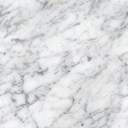 